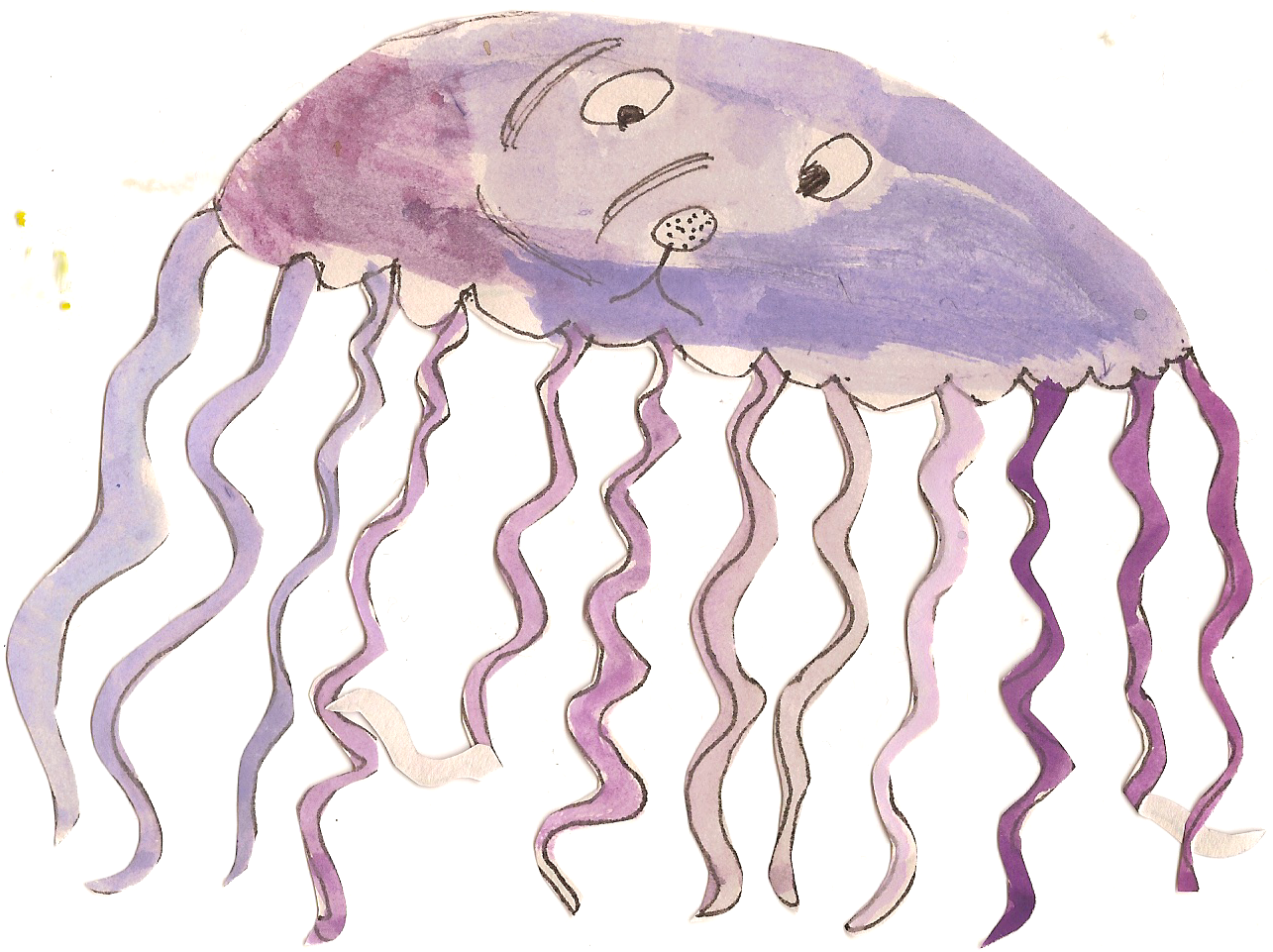 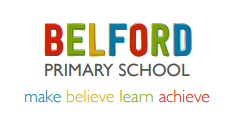 Our topic this Term will be: What happens when I fall asleep?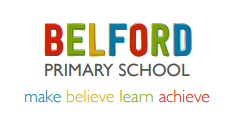 